SELECTMEN’S MEETING  AGENDAApril 11, 20233:00PM Flag Salute 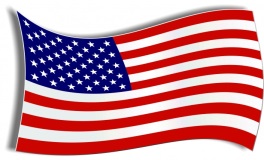 CALL TO ORDER: 3:00 PMROLL CALL: Geoff Johnson, Dennis Harvey, Gerald Folster, Lee Bryant & Gary FerrillDebbie Hodgins, Administrative Assistant & Nicole MacFarline, ClerkWelcome newly elected and re-elected Select board membersDennis Harvey – 3 year termLee Bryant – 3 year termNOMINATIONS:Motion to nominate ChairpersonMotion to nominate Vice ChairMotion to name Road CommissionerAPPROVE THE MINUTES:  Approve the Select Board meeting Minutes for March 7th, 2023 meetingADMINISTRATIVE ASSISTANT REPORT:1.  Assessor’s Return – need vote to sign2.  MRC- Announces new owner3.  Road Sweepers schduledTOWN CLERK:Election results are all on the websiteMISCELLANOUS MONTHLY REPORTS:All Informational see attachedAnimal Control – See reportCemetery Committee – See reportCode Enforcement – See ReportEddington Fire – See ReportSheriff – See reportsNEW BUSINESS: 1. Peaked Mountain conservation easement.OLD BUSINESS:1. Tabled from March 7th meeting Bulky Waste cleanup discussion2. Assessment values – Move forward to have Mark Gibson get our assessments up.PLANNING BOARD:1. Draft copy of March 1st, 2023 meetingROADS:1. Road budget for Clewley Hill RoadWORKSHOP: PUBLIC COMMENT:EXECUTIVE SESSION:  ADJOURNMENT  Motion:               Time: